10 марта в МКОУ «Аверьяновская СОШ» прошли всероссийские уроки  «Гибридный конфликт». Учитель истории и обществознания Шарипов А.Р. провел всероссийский урок "Гибридный конфликт" в 9-11 классах.Учащимся предложили  рассмотреть несколько фактов о гибридных конфликтах и угадать что из этого правда, а что ложь.Учитель обществознания Аюбова Р.С. провела всероссийский урок "Гибридный конфликт" в 8 классе. Рассмотрели вопросы: что из себя представляет гибридный конфликт? Какова стратегия гибридных конфликтов? Механизмы защиты от гибридных конфликтов.https://avery.dagestanschool.ru/?section_id=177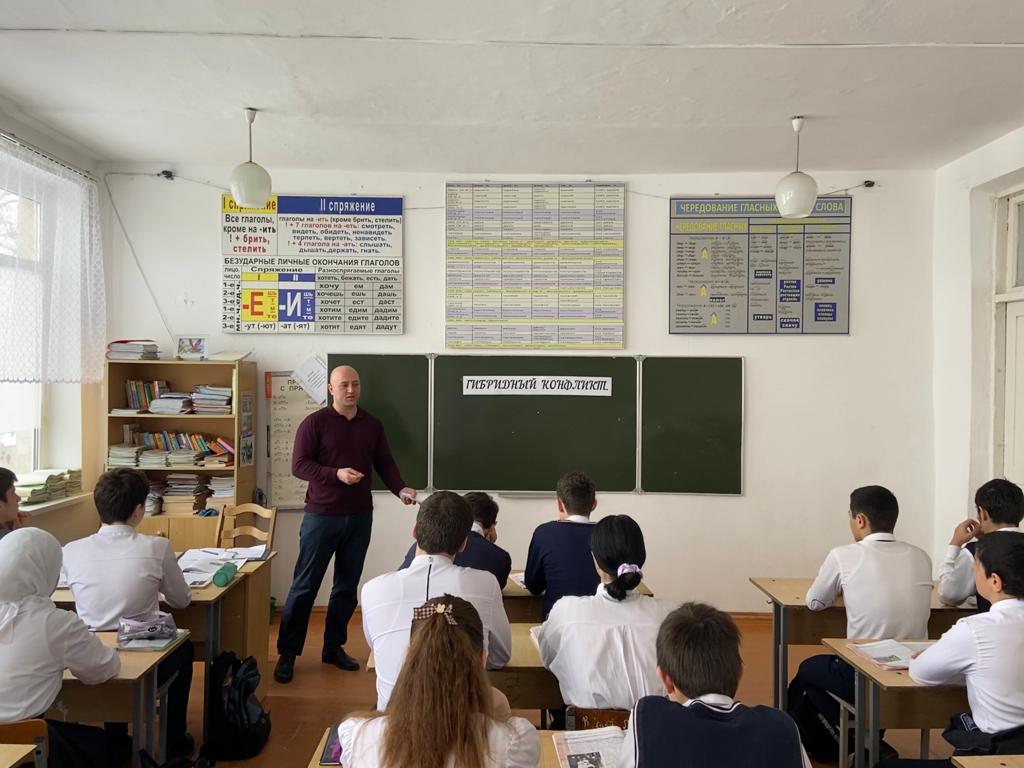 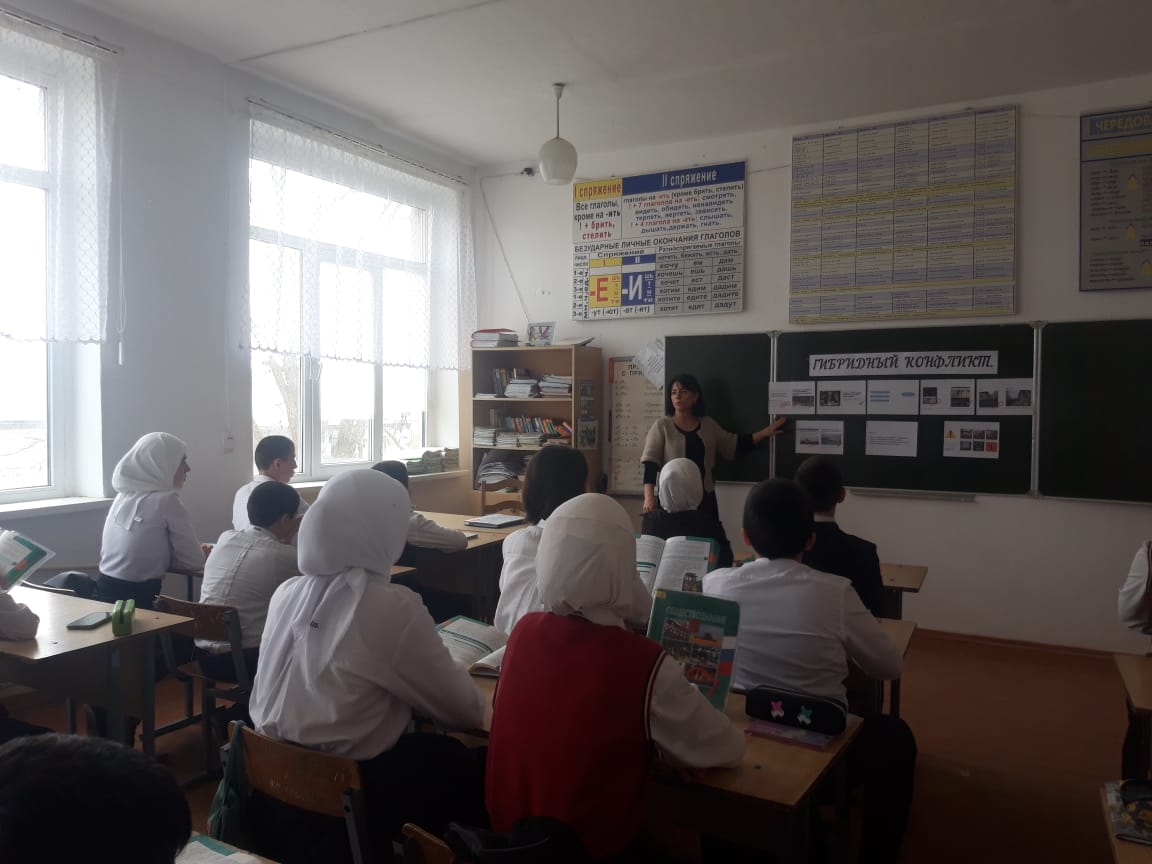 